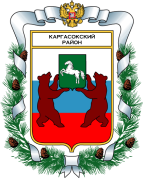 МУНИЦИПАЛЬНОЕ ОБРАЗОВАНИЕ «КАРГАСОКСКИЙ РАЙОН»ТОМСКАЯ ОБЛАСТЬАДМИНИСТРАЦИЯ КАРГАСОКСКОГО РАЙОНАПОСТАНОВЛЕНИЕс. КаргасокО внесении изменений в постановление Администрации Каргасокского района от 23.03.2016 № 63 «Об утверждении административного регламента предоставления муниципальной услуги  «Выдача градостроительных планов земельных участков, расположенных на межселенной территории муниципального образования «Каргасокский район», признании утратившими силу некоторых постановлений Администрации Каргасокского района»В целях приведения в соответствие с действующим законодательством,Администрация Каргасокского района постановляет:1.Пункт 1.2. административного регламента предоставления муниципальной услуги  «Выдача градостроительных планов земельных участков, расположенных на межселенной территории муниципального образования «Каргасокский район» (далее – Регламент) изложить в следующей редакции: «Заявителем на получение муниципальной услуги (далее – заявитель) может быть только правообладатель земельного участка - юридическое лицо или физическое лицо, в том числе индивидуальный предприниматель.От имени физических лиц при направлении запросов о предоставлении муниципальной услуги могут действовать законные представители физических лиц, а также представители, действующие в силу полномочий, основанных на доверенности. Представлять интересы юридического лица при направлении запросов о предоставлении муниципальной услуги могут: - представители юридического лица на основании действующего законодательства Российской Федерации, и (или) учредительных документов без доверенности; - представители юридического лица, действующие на основании доверенности или договора.Муниципальная услуга предоставляется по письменному заявлению, направленному в Администрации Каргасокского района, либо в многофункциональный центр, либо через Единый портал государственных и муниципальных услуг (функций) http://www.gosuslugi.ru».2.Пункт 2.4. Регламента изложить в следующей редакции: «Результатом предоставления муниципальной услуги являются:- градостроительный план земельного участка;- уведомление об отказе в выдаче градостроительного плана земельного участка (уведомление об отказе в предоставлении муниципальной услуги) (приложение №3).3.Приложение №2 считать недействительным.4.В пункте 2.5. Регламента слова «30 календарных дней» заменить словами «20 рабочих дней».5.Подпункт б) пункта 2.6. Регламента изложить в следующей редакции: «приказом Министерства строительства и жилищно-коммунального хозяйства Российской Федерации от 25.04.2017г. №741/пр «Об утверждении формы градостроительного плана земельного участка и порядка её заполнения».6.Подпункт в) пункта 2.6. Регламента исключить.7.В пункте 2.7. Регламента слово «заявителем» заменить словом «правообладателем».8.Подпункт 2) пункта 2.7. Регламента изложить в следующей редакции: «Заявитель может представить следующие документы:- Выписку из Единого государственного реестра юридических лиц о юридическом лице или Единого государственного реестра индивидуальных предпринимателей об индивидуальном предпринимателе, являющимся заявителем;- Выписку из Единого государственного реестра прав на недвижимое имущество и сделок с ним о правах на соответствующий земельный участок и расположенные на нем здания, строения, сооружения;- кадастровый паспорт земельного участка (за исключением случаев, предусмотренных действующим законодательством);- справка органа исполнительной власти Томской области, уполномоченного в области сохранения, использования, популяризации и государственной охраны объектов культурного наследия, о наличии или отсутствии на земельном участке объектов,  включенных  в   единый   государственный   реестр  объектов культурного  наследия  (памятников  истории  и культуры) народов Российской Федерации;- документ, содержащий информацию о реквизитах проекта планировки территории и (или) проекта межевания территории в случае, если земельный участок расположен в границах территории, в отношении которой утверждены проект планировки территории и (или) проект межевания территории;- документ, содержащий информацию о расположенных в границах земельного участка объектах капитального строительства, а также о расположенных в границах земельного участка сетях инженерно-технического обеспечения;- документ, содержащий информацию о технических условиях подключения (технологического присоединения) объектов капитального строительства к сетям инженерно-технического обеспечения.Заявители (представители заявителя) при подаче заявления вправе приложить к нему документы, указанные в настоящем подпункте.Документы, указанные в настоящем подпункте, представляемые в уполномоченный орган в форме электронных документов, удостоверяются заявителем (представителем заявителя) с использованием усиленной квалифицированной электронной подписи.В случае, если заявителем не представлены документы, указанные в настоящем подпункте, специалист, ответственный за предоставление муниципальной услуги, получает данные документы самостоятельно в рамках межведомственного взаимодействия».9.Пункт 2.13. Регламента изложить в следующей редакции: «Перечень оснований для отказа в предоставлении муниципальной услуги: 1) земельный участок, в отношении которого запрашивается градостроительный план земельного участка, не образован в соответствии с требованиями действующего законодательства;2) с заявлением о выдаче градостроительного плана земельного участка обратилось лицо, не являющееся правообладателем (представителем правообладателя) данного земельного участка; 3) не представлен документ, подтверждающий полномочия представителя правообладателя данного земельного участка, в случае, если обратился представитель правообладателя; 4) заявление о выдаче градостроительного плана земельного участка представлено в орган местного самоуправления не по месту нахождения земельного участка».10.В пункте 3.4.3. Регламента слова «3 рабочих дня» заменить словами «7 дней».11.Абзац 3 пункта 3.5.4. Регламента изложить в следующей редакции: «При отсутствии всех оснований для отказа в предоставлении муниципальной услуги специалист, ответственный за предоставление муниципальной услуги, готовит градостроительный план земельного участка».12.Пункты 3.5.5., 3.5.6., 3.5.7. Регламента исключить.13.Пункт 3.5.9. изложить в следующей редакции: «Результатом административной процедуры является градостроительный план земельного участка (уведомление об отказе в предоставлении муниципальной услуги)».14.Настоящее постановление вступает в силу со дня официального опубликования.Глава Каргасокского района                                                                                    А.П.АщеуловЮ.А.Секлицкая(838253) 2-18-0918.07.2017№ 191    